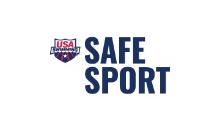 Summary Minor Athlete Abuse Prevention Policy for Non-Member ParticipantsThe Minor Athlete Abuse Prevention Policy (MAAPP) requires all adult participants working with minor athletes (swimmers under age 18) to acknowledge and abide by the policy. It is customary for adults working at meets hosted by their clubs (e.g. the parents/guardians of the host clubs’ swimmers) to have acknowledged MAAPP through their club. However, when volunteers are recruited from visiting clubs or the stands to participate in meets as timers or in other meet roles, leading practice is for the host club to collect written acknowledgment from non-member participants to abide by MAAPP for the meet. Please use the attached MAAPP acknowledgment form for these volunteers. If you are unsure whether an adult member of the host club has acknowledged the policy, have them read and acknowledge with this form.This policy applies to:All USA Swimming non-athlete members and adult athlete members;Participating non-members (e.g., meet marshals, meet computer operators, timers, etc.);LSC and club adult staff and board members; andAny other adult authorized to have regular contact with or authority over minor athletes. Collectively, “Adult Participants”.General Requirement: USA Swimming member clubs and LSCs are required to implement this Minor Athlete Abuse Prevention Policy in full. The Minor Athlete Abuse Prevention Policy must be reviewed and agreed to in writing by all athletes, parents, coaches and other non-athlete members of member clubs on an annual basis with such written agreement to be retained by the club. The full policy may be accessed at www.usaswimming.org/maapp and covers:One-on-One InteractionsSocial Media and Electronic CommunicationsTravelLocker Rooms and Changing AreasMassages and Rubdowns/Athlete Training ModalitiesFor meet and team event volunteers, the most relevant sections to your participation are:One-on-one interactions between a minor athlete and an Adult Participant (who is not the minor’s legal guardian) must occur at an observable and interruptible distance from another adult.Absent emergency circumstances, if an Adult Participant with authority over minor athletes needs to communicate directly with a minor athlete via electronic communications (including social media), the minor athlete’s legal guardian must be copied. If a minor athlete communicates to the Adult Participant (with authority over the minor athlete) privately first, said Adult Participant must copy the minor athlete’s legal guardian on any electronic communication response to the minor athlete.Except for athletes on the same team or athletes attending the same competition, at no time are unrelated Adult Participants permitted to be alone with a minor athlete in a locker room or changing area, except under emergency circumstances. If the organization is using a facility that only has a single locker room or changing area, separate times for use by Adult Participants must be designated.Legal guardians are discouraged from entering locker rooms and changing areas. If a legal guardian does enter a locker room or changing area, it must only be a same-sex legal guardian and the legal guardian should notify a coach or administrator in advance.Written Acknowledgement of the Minor Athlete Abuse Prevention Policy (MAAPP) for Non-member Participants at Meets and Team EventsI acknowledge that I have received, read and understood the Minor Athlete Abuse Prevention Policy and/or that the Policy has been explained to me or my family. I further acknowledge and understand that agreeing to comply with the contents of this Policy is a condition of my participation at this event with 					(USA Swimming member club). Event Name: ______________________________________________________________Name of Non-member ParticipantSignatureDate